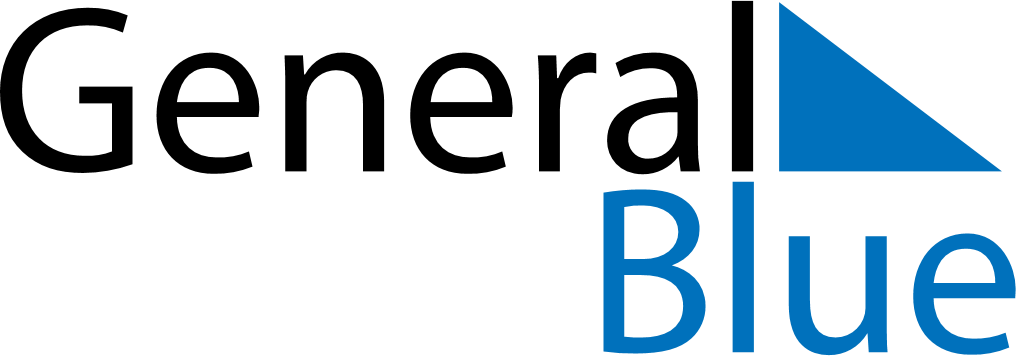 January 2026January 2026January 2026January 2026RwandaRwandaRwandaMondayTuesdayWednesdayThursdayFridaySaturdaySaturdaySunday12334New Year’s DayPublic Holiday567891010111213141516171718192021222324242526272829303131